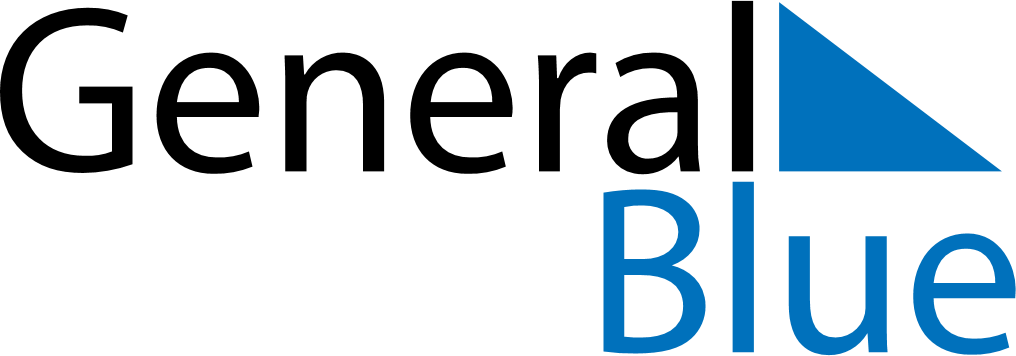 November 2026November 2026November 2026BrazilBrazilSundayMondayTuesdayWednesdayThursdayFridaySaturday1234567All Souls’ Day89101112131415161718192021Republic Day222324252627282930